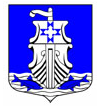                                                                 Совет депутатов                                                        муниципального образования«Усть-Лужское сельское поселение»муниципального образования«Кингисеппский муниципальный район»Ленинградской области(третьего созыва)Р Е Ш Е Н И Е01 июня 2018 № 259Об установлении расходного обязательства МО «Усть-Лужское сельское поселение» на реализацию мероприятий подпрограммы «Жильё для молодежи» государственной программы Ленинградской области «Обеспечение качественным жильём граждан на территории Ленинградской области»На основании статьи 86 Бюджетного  кодекса Российской Федерации, пункта 6 статьи 14 Федерального закона от 06.10.2003 №131–ФЗ «Об общих принципах организации местного самоуправления в Российской Федерации»; для реализации постановления Правительства Ленинградской области от 26.06.2014 года №263»; на основании уведомления от 02 марта 2018 года №581 Комитета по строительству Ленинградской области; на основании уведомления 
№ 7к/911 от 06.04.2018 года  Комитета финансов администрации муниципального образования «Кингисеппский муниципальный район»РЕШИЛ:          1.Установить расходное обязательство муниципального образования «Усть-Лужское сельское поселение» на финансирование мероприятий муниципальной программы «Обеспечение качественным жильем граждан на территории муниципального образования «Усть-Лужское сельское поселение» Кингисеппского муниципального района Ленинградской области.2.Установить, что исполнение расходного обязательства, указанного в пункте 1 настоящего решения, осуществляется за счет и в пределах предоставляемых:2.1. субсидии из областного бюджета Ленинградской области  по коду бюджетной классификации -  1003 43 2 01 01980 322 262  в сумме 5 529,0 тысяч рублей;2.2. межбюджетного трансферта из бюджета МО «Кингисеппский муниципальный район» в 2018 году по коду бюджетной классификации -   1003 43 2 01 70750 322 262  в сумме 56,7 тысяч рублей.3. Настоящее решение вступает в силу после дня его официального опубликования и распространяется на правоотношения, возникшие с 01 января 2018 года.4. Администрации МО «Усть-Лужское сельское поселение включить данное расходное обязательство в реестр расходных обязательств муниципального образования.5. Исполнение настоящего решения возложить на администрацию муниципального образования «Усть-Лужское сельское поселение».6. Контроль исполнения настоящего решения возложить на постоянную депутатскую комиссию по бюджету, налогам, экономике, инвестициям и муниципальной собственности.Глава МО «Усть-Лужское сельское поселение»	                                          П.И. Казарян